Конкурс детских рисунков "Я выбираю безопасный труд - 2022"В Краснодарском крае с 21 января 2022 г. в рамках проводимого министерством труда и социального развития Краснодарского края краевого конкурса детских рисунков "Я выбираю безопасный труд - 2022" открыто онлайн-голосование в номинации "Приз зрительских симпатий за лучший рисунок".Принять участие в онлайн-голосовании могут все пользователи сети «интернет» независимо от их места проживания.Для участия в онлайн-голосовании необходимо на интерактивном портале службы труда и занятости населения (далее - портал) министерства труда и социального развития Краснодарского края http://www.kubzan.ru пройти авторизацию с использованием регистрационных данных портала государственных услуг, и в разделе портала "Информация/Конкурс рисунков 2021" в форме голосования выбрать достойного кандидата.Голосование за понравившиеся работы продлится до 12:00 21 февраля 2022 г. включительно.Просим жителей района принять активное участие в голосовании в номинации «Приз зрительских симпатий за лучший рисунок». 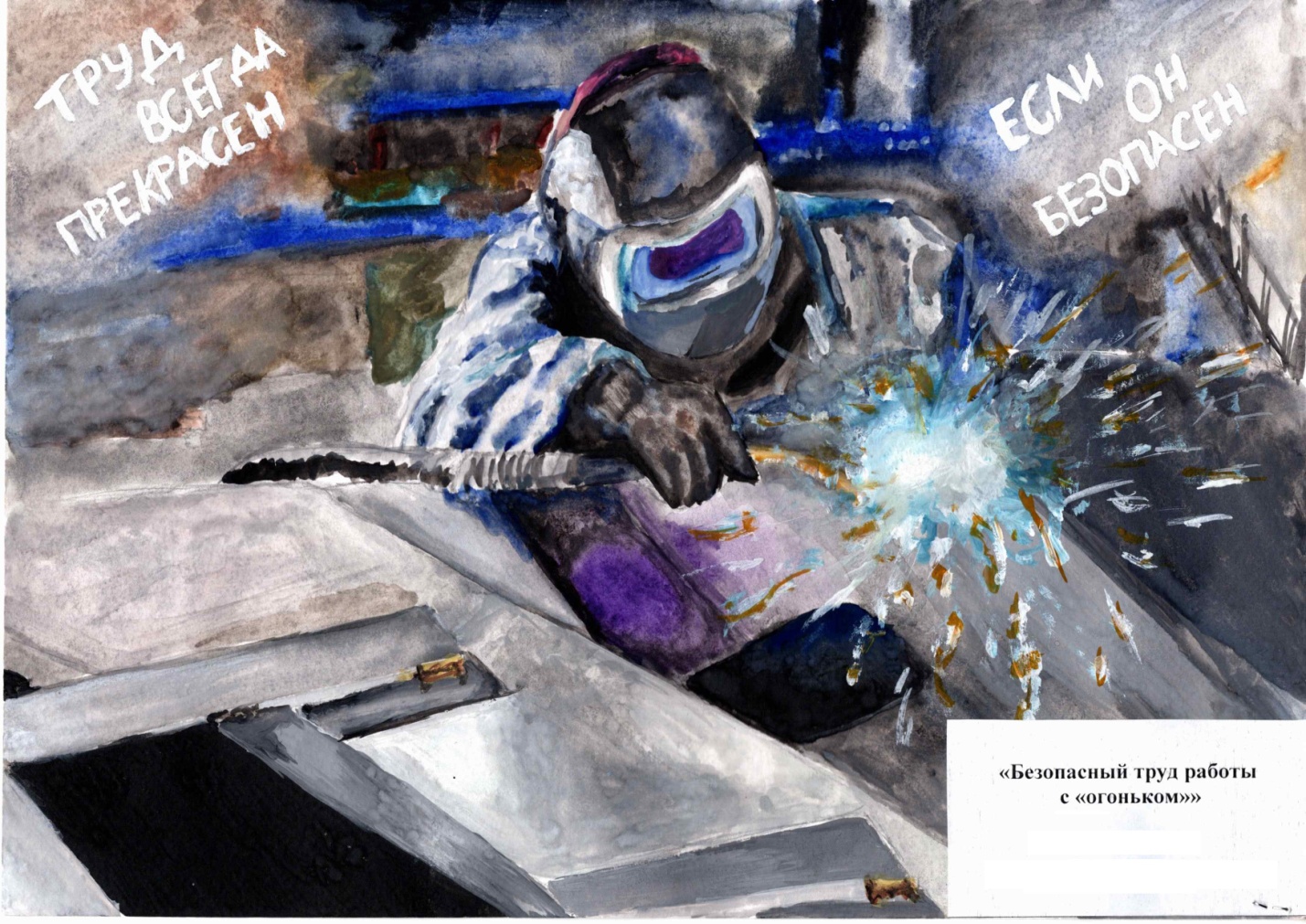 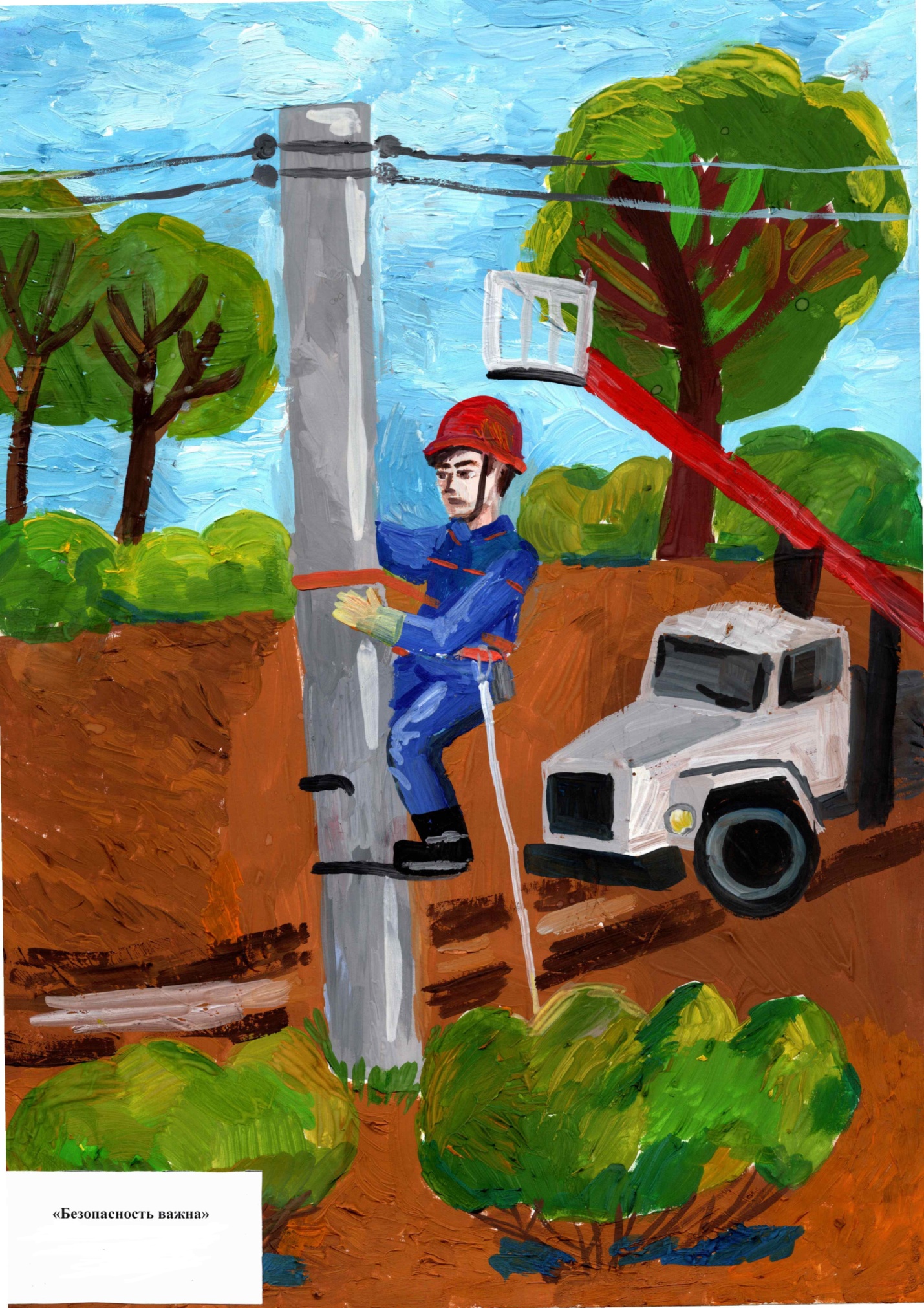 